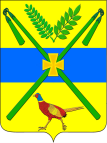 АДМИНИСТРАЦИЯ ЧЕЛБАССКОГО СЕЛЬСКОГО ПОСЕЛЕНИЯКАНЕВСКОГО РАЙОНАРАСПОРЯЖЕНИЕот 27.12.2018                                                                                                     № 59-рст-ца ЧелбасскаяОб утверждении плана проведения контрольных мероприятий по внутреннему муниципальному финансовому контролю в соответствии с ч. 8 и 11.1 ст.99 Федерального закона от 05 апреля 2013 года № 44-ФЗ «О контрактной системе в сфере закупок товаров, работ, услуг для обеспечения государственных и муниципальных нужд» на 2019 годРуководствуясь пунктом 3 части 1, частями 8 и 11.1 статьи 99 Федерального закона  от 5 апреля 2013 года № 44-ФЗ «О контрактной системе в сфере закупок товаров, работ, услуг для обеспечения государственных и муниципальных нужд», постановлением администрации Челбасского сельского поселения Каневского района от 27 мая 2015 года № 63 «Об определении органа администрации   Челбасского сельского поселения Каневского района, уполномоченного на осуществление внутреннего муниципального финансового контроля»:      	1. Утвердить план проведения контрольных мероприятий по внутреннему муниципальному финансовому контролю соответствии с ч. 8 и 11.1 ст.99 Федерального закона от 05 апреля 2013 года № 44-ФЗ «О контрактной системе в сфере закупок товаров, работ, услуг для обеспечения государственных и муниципальных нужд» на 2019 года (прилагается).                2. Специалисту 1 категории общего отдела администрации Челбасского сельского поселения Каневского района Р.П.Скрыпниковой обеспечить размещение настоящего распоряжения на официальном сайте администрации Челбасского сельского поселения Каневского района и ЕИС в установленном порядке.3. Контроль за выполнением настоящего распоряжения оставляю за собой.4.Распоряжение вступает силу со дня его подписания.Глава Челбасского сельского поселенияКаневского района 							                А.В.Козлов                                                                                                                                                                                                                                      ПРИЛОЖЕНИЕ                                                                                                                                                                                                                                         УТВЕРЖДЕНП Л А Нпроведения контрольных мероприятий в соответствии с частями 8 и 11.1 статьи 99 Федерального закона от 5 апреля 2013 года № 44-ФЗ «О контрактной системе в сфере закупок товаров, работ, услуг для обеспечения государственных и муниципальных услуг».Заместитель главы, начальник общего отдела администрации Челбасского сельского поселения Каневского района 										Ю.Н.Русый распоряжением администрацииЧелбасского сельского поселенияКаневского района от 27.12.2018 № 59-рРаздел I. Контрольные мероприятияРаздел I. Контрольные мероприятияРаздел I. Контрольные мероприятияРаздел I. Контрольные мероприятияРаздел I. Контрольные мероприятияРаздел I. Контрольные мероприятияРаздел I. Контрольные мероприятия№№Тема проверкиНаименование объекта  контроляПроверяемый периодСроки проведенияконтрольного мероприятияОтветственный1.1.Проверка соблюдения законодательства Российской Федерации и иных нормативных правовых актов о контрактной системе в сфере закупок товаров, работ, услуг для обеспечения муниципальных нужд муниципального бюджетного общеобразовательного учреждения культуры «Сельский Дом культуры Лира» станицы ЧелбасскойМуниципальное бюджетное учреждение культуры «Сельский Дом культуры Лира» станицы Челбасской2018 годСентябрь  2019 г.Русый Ю.Н.2.2.Проверка соблюдения законодательства Российской Федерации и иных нормативных правовых актов о контрактной системе в сфере закупок товаров, работ, услуг для обеспечения муниципальных нужд муниципального бюджетного учреждения культуры «Центральная библиотека муниципального образования Челбасское сельское поселение» Муниципальное бюджетное учреждение культуры «Центральная библиотека муниципального образования Челбасское сельское поселение» 2018 годОктябрь 2019 г.Русый Ю.Н.3.3.Проверка соблюдения законодательства Российской Федерации и иных нормативных правовых актов о контрактной системе в сфере закупок товаров, работ, услуг для обеспечения муниципальных нужд муниципального унитарного предприятия Челбасского сельского поселения Каневского района «Родник»Муниципальное унитарное предприятие Челбасского сельского поселения Каневского района «Родник»2018 годНоябрь  2019 г.Русый Ю.Н.Раздел II. Организационные мероприятияРаздел II. Организационные мероприятияРаздел II. Организационные мероприятияРаздел II. Организационные мероприятияРаздел II. Организационные мероприятияРаздел II. Организационные мероприятияРаздел II. Организационные мероприятия№ п/пНаименование мероприятияНаименование мероприятияНаименование мероприятияНаименование мероприятияНаименование мероприятияСрок исполнения1.Участие в мероприятиях, проводимых администрациейУчастие в мероприятиях, проводимых администрациейУчастие в мероприятиях, проводимых администрациейУчастие в мероприятиях, проводимых администрациейУчастие в мероприятиях, проводимых администрациейI-IV квартал2.Участие в семинарах, проводимых департаментом финансово-бюджетного надзора Краснодарского краяУчастие в семинарах, проводимых департаментом финансово-бюджетного надзора Краснодарского краяУчастие в семинарах, проводимых департаментом финансово-бюджетного надзора Краснодарского краяУчастие в семинарах, проводимых департаментом финансово-бюджетного надзора Краснодарского краяУчастие в семинарах, проводимых департаментом финансово-бюджетного надзора Краснодарского краяI-IV квартал3.Обработка обращений граждан и юридических лиц по вопросам компетенции сектораОбработка обращений граждан и юридических лиц по вопросам компетенции сектораОбработка обращений граждан и юридических лиц по вопросам компетенции сектораОбработка обращений граждан и юридических лиц по вопросам компетенции сектораОбработка обращений граждан и юридических лиц по вопросам компетенции сектораI-IV кварталРаздел III. Информационная деятельностьРаздел III. Информационная деятельностьРаздел III. Информационная деятельностьРаздел III. Информационная деятельностьРаздел III. Информационная деятельностьРаздел III. Информационная деятельностьРаздел III. Информационная деятельность№ п/пНаименование мероприятияНаименование мероприятияНаименование мероприятияНаименование мероприятияНаименование мероприятияСрок исполнения1Подготовка и размещение информационных материалов об итогах контрольных мероприятийПодготовка и размещение информационных материалов об итогах контрольных мероприятийПодготовка и размещение информационных материалов об итогах контрольных мероприятийПодготовка и размещение информационных материалов об итогах контрольных мероприятийПодготовка и размещение информационных материалов об итогах контрольных мероприятийI-IV квартал